«АЛМАТЫ ТЕХНОЛОГИЯЛЫҚ УНИВЕРСИТЕТІ» АҚ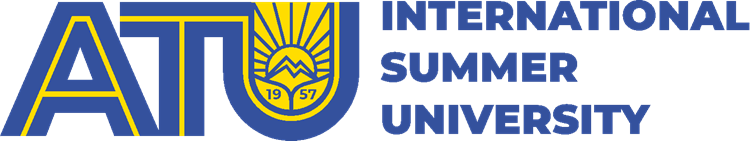 29 мамыр - 02 маусым 2023 жылИнжиниринг және цифрландырудың инновациялық технологияларыҚазақстанАлматы«Алматы технологиялық университеті» АҚ«Инжиниринг және ақпараттық технологиялар» факультетінің халықаралық жазғы мектебінің бағдарламасы:* криогендік тоңазытқыш жабдықтары мен ауаны баптау жүйелерінің негіздерін зерттеу;* әлемдік экономикадағы Тоңазытқыш техникасының жаһандық секторын зерттеу;* төмен температуралы технологияны дамытудың негізгі бағыттары* AutoDesk-те 2D модельдеу мен 3D анимацияларды құру;* Python қолданудың негізгі ережелерін меңгеру;* айнымалылар және деректер түрлері.Оқытушылар:Жазғы университет бағдарламасы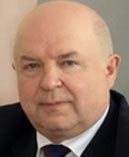 Бараненко АлександрТехника ғылымдарының докторы, профессор, Ресей Федерациясының еңбек сіңірген ғылым қайраткері. Халықаралық суық академиясының Вице-президенті, "Халықаралық суық академиясының хабаршысы"ғылыми-теориялық журналының бас редакторы.Бараненко А.В. тоңазытқыш техникасы және технологиясы бойынша белгілі маман, жеті монографияның, 15 оқулық пен оқу құралдарының, суық Индустрия туралы 200-ден астам ғылыми мақалалардың авторы. Ресей Федерациясы Үкіметінің сыйлығы тамақ өнімдерінің Тоңазытқыш технологиясы бойынша оқулықтар мен тапсырмалар жиынтығы үшін алынды.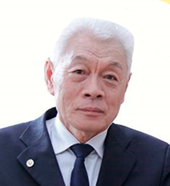 Цой Александр ПетровичТехника ғылымдарының докторы, "Өндірістік үдерістердің машиналары мен аппараттары" кафедрасының профессоры. Қазақстан Республикасындағы Халықаралық суық академиясы өкілдігінің төрағасы, академигі. Қазақстан Тоңазытқыш өнеркәсібі қауымдастығының президенті. Ғылыми-әдістемелік Жарияланымдар жалпы саны 131, оның ішінде оқулықтар - 6, ғылыми жарияланымдар рейтингінде (импакт-факторы бар) – 10, Хирша индексі - 3. "Салқындату және ауаны баптау жүйелерінде радиациялық салқындатуды қолданудың ғылыми және инженерлік негіздерін зерттеу және әзірлеу" тақырыбы бойынша мемлекеттік гранттың ғылыми жобасының жетекшісі. Қазақстан Республикасы Білім және ғылым Министрінің Құрмет грамотасымен марапатталды.Сейдазимов Сырым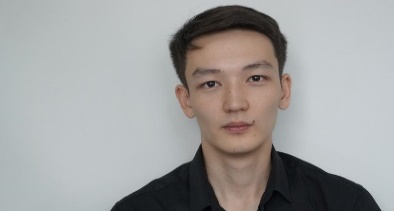 "Ақпараттық жүйелер" мамандығы бойынша техника ғылымдарының магистрі.  Ақпараттық технологиялар, ақпараттық жүйелердің қауіпсіздігі және iOS, веб-әзірлеуге арналған қосымшаларды әзірлеу саласындағы өзінің біліктілік деңгейін үнемі арттырып отырады, сондай-ақ, әртүрлі стартап-жобаларға қатысады. Халықаралық конференцияларда 4 мақала жарияланды. "2020-2022 жылдарға арналған ғылыми және (немесе) ғылыми-техникалық жобаларға арналған нақты конструкциялардың электростатикалық линзалық-айна жүйелеріндегі релятивистік энергиялардың электрондық сәулелерін фокустау және аберрациялау теориясын әзірлеу және электрондық айналарын есептеу" жобасының қатысушысы, іске асыру мерзімі 27 ай.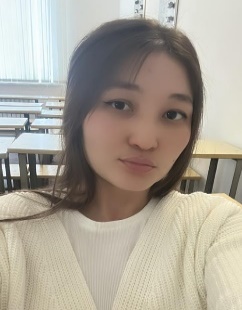 Наурызбаева ӘйгерімТехника ғылымдарыныңмагистрі, «Автоматтандыру және робототехника» кафедрасының ассистенті. 5-тен астам мақала әр түрлі журналдарда және халықаралық конференцияларда жарияланды. Машина жасау саласындағы өзінің біліктілік деңгейін үнемі арттырып отырады.29 Мамыр Дүйсенбі09:00 – 09:30АШЫЛУ САЛТАНАТЫБОҒ  Кіші акт залКіру: 876-243-6555Құпия Сөз: Qwerty123429 Мамыр Дүйсенбі10:30 – 11:15Сейдазимов Сырым«Python-ға кіріспе»Аудитория: 312-2БКіру: 694 320 5387Құпия Сөз: Qwerty123429 Мамыр Дүйсенбі11:25 – 12:10Сейдазимов Сырым«Айнымалылар және деректер түрлері»Аудитория: 312-2БКіру: 694 320 5387Құпия Сөз: Qwerty123429 Мамыр Дүйсенбі12:20 – 13:05Бараненко Александр «Жаһандық экономикадағы әлемдік тоңазытқыш секторы»Аудитория: 312-2БКіру: 694 320 5387Құпия Сөз: Qwerty123429 Мамыр Дүйсенбі13:15 – 14:00Бараненко Александр «Жаһандық экономикадағы әлемдік тоңазытқыш секторы»Аудитория: 312-2БКіру: 694 320 5387Құпия Сөз: Qwerty123430 Мамыр Сейсенбі09:50 – 10:35Сейдазимов Сырым«Операторлар және циклдар»Аудитория: 312-2БКіру: 694 320 5387Құпия Сөз: Qwerty123430 Мамыр Сейсенбі10:40 – 11:25Сейдазимов Сырым«Операторлар және циклдар»Аудитория: 312-2БКіру: 694 320 5387Құпия Сөз: Qwerty123430 Мамыр Сейсенбі11:30 – 12:15Бараненко Александр «Төмен температура техникасын дамытудың негізгі бағыттары»Аудитория: 312-2БКіру: 694 320 5387Құпия Сөз: Qwerty123430 Мамыр Сейсенбі12:20 – 13:05Бараненко Александр «Төмен температура техникасын дамытудың негізгі бағыттары»Аудитория: 312-2БКіру: 694 320 5387Құпия Сөз: Qwerty123431 мамыр Сәрсенбі09:50 – 10:35Александр Цой«Криогендік тоңазытқыш жабдықтары және ауаны баптау жүйелері»Аудитория: 312-2БКіру: 694 320 5387Құпия Сөз: Qwerty1234Александр Цой«Криогендік тоңазытқыш жабдықтары және ауаны баптау жүйелері»Аудитория: 312-2БКіру: 694 320 5387Құпия Сөз: Qwerty123431 мамыр Сәрсенбі10:40 – 11:25Александр Цой«Криогендік тоңазытқыш жабдықтары және ауаныбаптау жүйелері»Аудитория: 312-2БКіру: 694 320 5387Құпия Сөз: Qwerty1234Александр Цой«Криогендік тоңазытқыш жабдықтары және ауаныбаптау жүйелері»Аудитория: 312-2БКіру: 694 320 5387Құпия Сөз: Qwerty123431 мамыр Сәрсенбі11:30 – 12:15Бараненко Александр «Сұйытылған табиғи газ өндірісін дамыту»Аудитория: 312-2БКіру: 694 320 5387Құпия Сөз: Qwerty1234Бараненко Александр «Сұйытылған табиғи газ өндірісін дамыту»Аудитория: 312-2БКіру: 694 320 5387Құпия Сөз: Qwerty123431 мамыр Сәрсенбі12:20 – 13:05Бараненко Александр «Сұйытылған табиғи газ өндірісін дамыту»Аудитория: 312-2БКіру: 694 320 5387Құпия Сөз: Qwerty1234Бараненко Александр «Сұйытылған табиғи газ өндірісін дамыту»Аудитория: 312-2БКіру: 694 320 5387Құпия Сөз: Qwerty123401 Маусым Бейсенбі09:50 – 10:35Наурызбаева Әйгерім «AutoDesk - те 2D үлгі жасау»Аудитория: 312-2БКіру: 694 320 5387Құпия Сөз: Qwerty1234Наурызбаева Әйгерім «AutoDesk - те 2D үлгі жасау»Аудитория: 312-2БКіру: 694 320 5387Құпия Сөз: Qwerty123401 Маусым Бейсенбі10:40 – 11:25Наурызбаева Әйгерім «AutoDesk - те 2D үлгі жасау»Аудитория: 312-2БКіру: 694 320 5387Құпия Сөз: Qwerty1234Наурызбаева Әйгерім «AutoDesk - те 2D үлгі жасау»Аудитория: 312-2БКіру: 694 320 5387Құпия Сөз: Qwerty123401 Маусым Бейсенбі11:30 – 12:15Бараненко Александр «Салқындату жүйелерінде жаңартылатын энергияны пайдалану»Аудитория: 312-2БКіру: 694 320 5387Құпия Сөз: Qwerty1234Бараненко Александр «Салқындату жүйелерінде жаңартылатын энергияны пайдалану»Аудитория: 312-2БКіру: 694 320 5387Құпия Сөз: Qwerty123401 Маусым Бейсенбі12:20 – 13:05Бараненко Александр «Салқындату жүйелерінде жаңартылатын энергияны пайдалану»Аудитория: 312-2БКіру: 694 320 5387Құпия Сөз: Qwerty1234Бараненко Александр «Салқындату жүйелерінде жаңартылатын энергияны пайдалану»Аудитория: 312-2БКіру: 694 320 5387Құпия Сөз: Qwerty123402 Маусым Жұма09:50 – 10:35Наурызбаева Әйгерім «3D анимация в AutoDesk»Аудитория: 312-2БКіру: 694 320 5387Құпия Сөз: Qwerty1234Наурызбаева Әйгерім «3D анимация в AutoDesk»Аудитория: 312-2БКіру: 694 320 5387Құпия Сөз: Qwerty123402 Маусым Жұма10:40 – 11:25Наурызбаева Әйгерім «3D анимация в AutoDesk»Аудитория: 312-2БКіру: 694 320 5387Құпия Сөз: Qwerty1234Наурызбаева Әйгерім «3D анимация в AutoDesk»Аудитория: 312-2БКіру: 694 320 5387Құпия Сөз: Qwerty123402 Маусым Жұма11:30 – 12:15Бараненко Александр «Электр энергиясын, жылу мен суықты бір мезгілде өндірудің кешенді жүйелерін дамыту»Аудитория: 312-2БКіру: 694 320 5387Құпия Сөз: Qwerty1234Бараненко Александр «Электр энергиясын, жылу мен суықты бір мезгілде өндірудің кешенді жүйелерін дамыту»Аудитория: 312-2БКіру: 694 320 5387Құпия Сөз: Qwerty123402 Маусым Жұма12:20 – 13:05Бараненко Александр «Электр энергиясын, жылу мен суықты бір мезгілде өндірудің кешенді жүйелерін дамыту»Аудитория: 312-2БКіру: 694 320 5387Құпия Сөз: Qwerty1234Бараненко Александр «Электр энергиясын, жылу мен суықты бір мезгілде өндірудің кешенді жүйелерін дамыту»Аудитория: 312-2БКіру: 694 320 5387Құпия Сөз: Qwerty123402 Маусым Жұма14:00 – 15:00АЯҚТАУ РӘСІМІҚатысушыларға сертификаттар тапсыруБОҒ  Кіші акт залКіру: 876-243-6555Құпия Сөз: Qwerty1234АЯҚТАУ РӘСІМІҚатысушыларға сертификаттар тапсыруБОҒ  Кіші акт залКіру: 876-243-6555Құпия Сөз: Qwerty1234